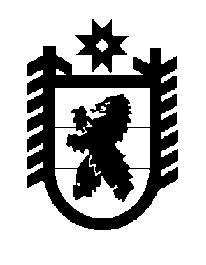 Российская Федерация Республика Карелия    ПРАВИТЕЛЬСТВО РЕСПУБЛИКИ КАРЕЛИЯРАСПОРЯЖЕНИЕот  2 апреля 2018 года № 253р-Пг. Петрозаводск Рассмотрев предложение Министерства имущественных и земельных отношений Республики Карелия, учитывая решение Совета Лахденпохского муниципального района от 16 ноября 2017 года № 33/263-6 «Об утверждении перечня имущества, предлагаемого к передаче из государственной собственности Республики Карелия в муниципальную собственность Лахденпохского муниципального района», в соответствии с Законом Республики Карелия от 2 октября 1995 года № 78-ЗРК «О порядке передачи объектов государственной собственности Республики Карелия 
в муниципальную собственность и порядке передачи объектов муниципальной собственности в государственную собственность Республики Карелия» передать в муниципальную собственность Лахденпохского муниципального района от Бюджетного учреждения «Национальная библиотека Республики Карелия» государственное имущество Республики Карелия согласно приложению к настоящему распоряжению.
           Глава Республики Карелия                                                              А.О. ПарфенчиковПеречень государственного имущества Республики Карелия, передаваемого 
в муниципальную собственность Лахденпохского муниципального района__________Приложение к распоряжениюПравительства Республики Карелияот 2 апреля 2018 года № 253р-П№ п/пНаименованиеимуществаКоличество, штукОбщаястоимость,рублейБольшая Российская энциклопедия. Том 27917 100,63Большая Российская энциклопедия. Том 28917 100,63Большая Российская энциклопедия. Том 29917 100,63Большая Российская энциклопедия. Том 30917 100,00Большая Российская энциклопедия. Том 31917 100,00Большая Российская энциклопедия. Том 32917 100,00Православная энциклопедия. Том 3621800,00Православная энциклопедия. Том 3721800,00Православная энциклопедия. Том 3821800,00Православная энциклопедия. Том 3921800,00Православная энциклопедия. Том 4021800,00Православная энциклопедия. Том 4121800,00Православная энциклопедия. Том 4221800,00Православная энциклопедия. Том 4321800,00Энциклопедия «Карелия». Том 140,04Энциклопедия «Карелия». Том 240,04Книга «Экономика Республики Карелия». Том 143132,00Книга «Экономика Республики Карелия». Том 243132,00Книга «Экономика Республики Карелия». Том 343132,00Книга «Искусство белых ночей»1830,00Книга «Цвета ушедшего мира»1780,00Итого92128 007,97